Supplementary materialTable SI. List of PPCPs studied and their properties1;25 2;26 3;27 4;28Table SII. List of target ions (m / z) of compounds used for analysisTable SIII. Parameters for river water during phase of biofilm developmentTable SIV. Results of weathering tests in glass beakersFigure S1. Biologically test filter set-up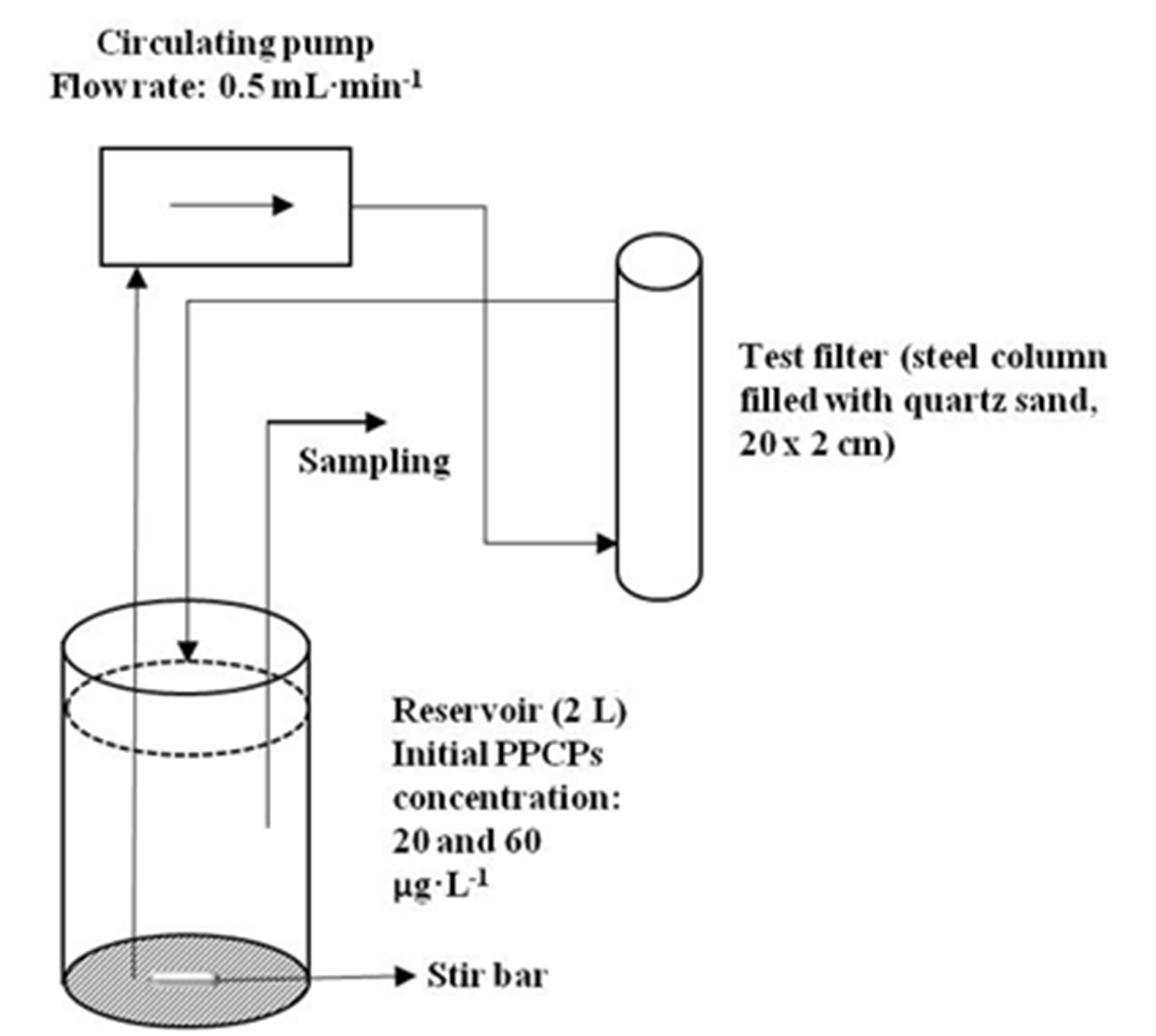 Figure S2. Images of stained samples showing bacteria (coccal and rod forms) and diatoms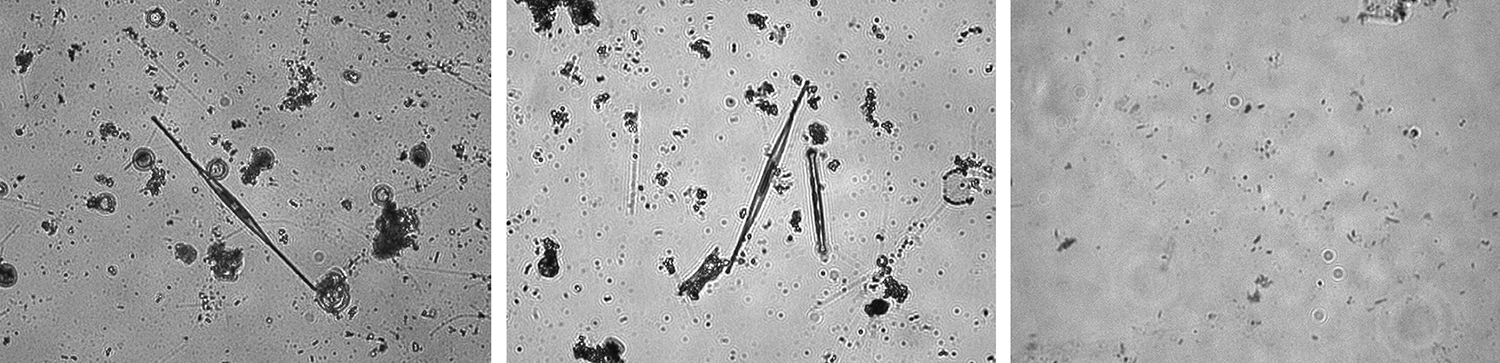 Figure S3. Images of native samples showing diatoms present in the biofilm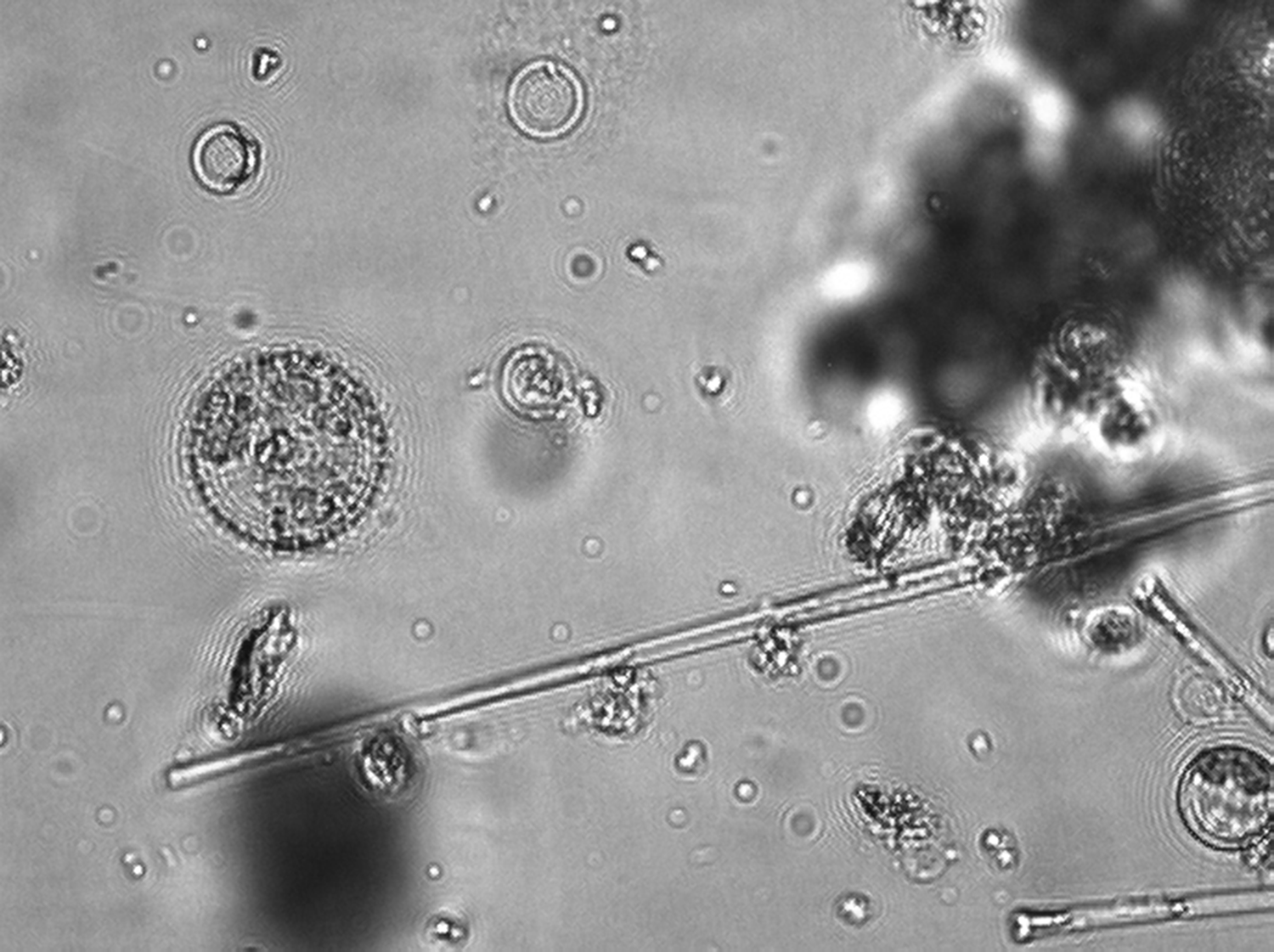 a) Synedra sp.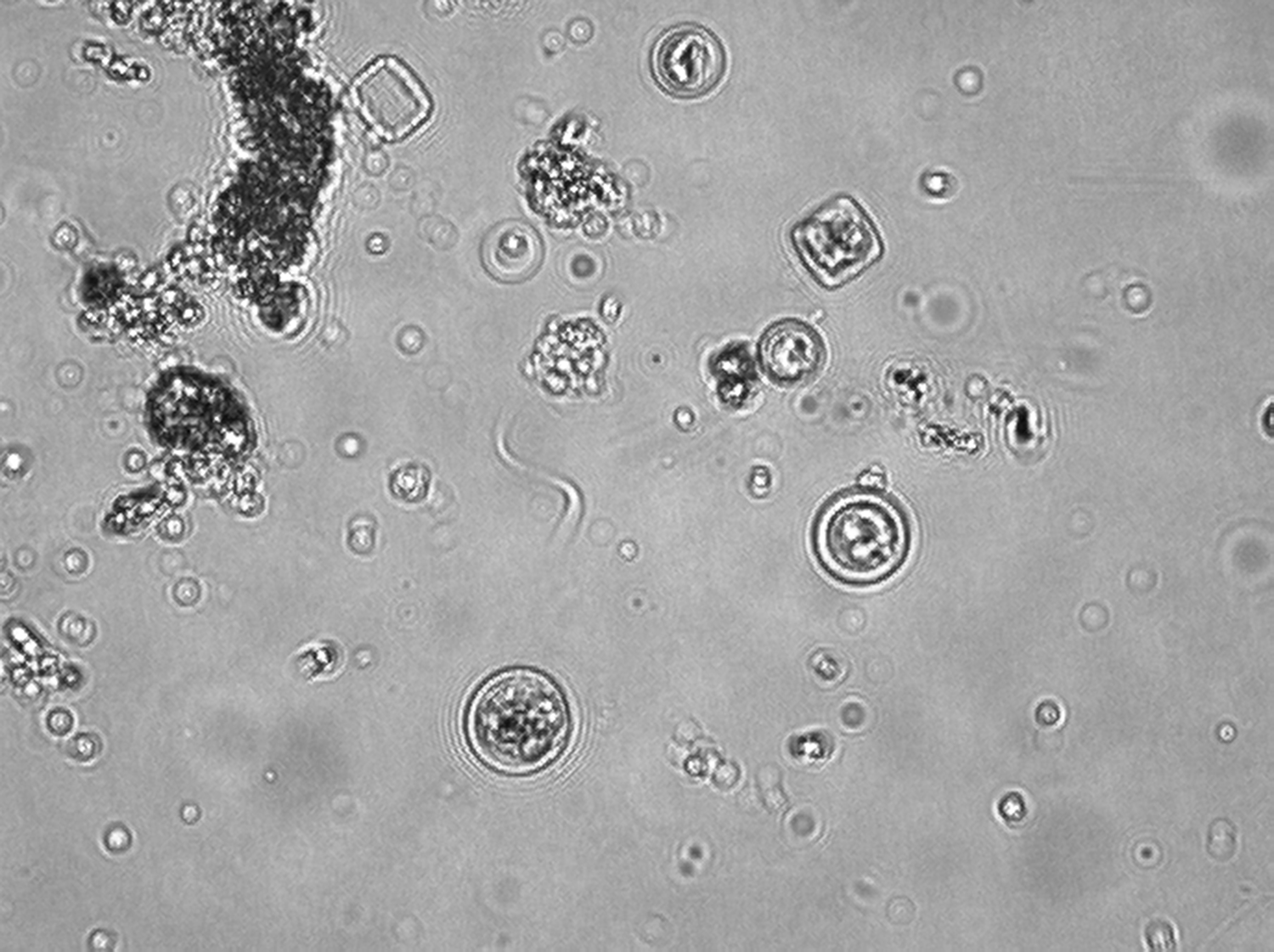 b) Cyclotella sp.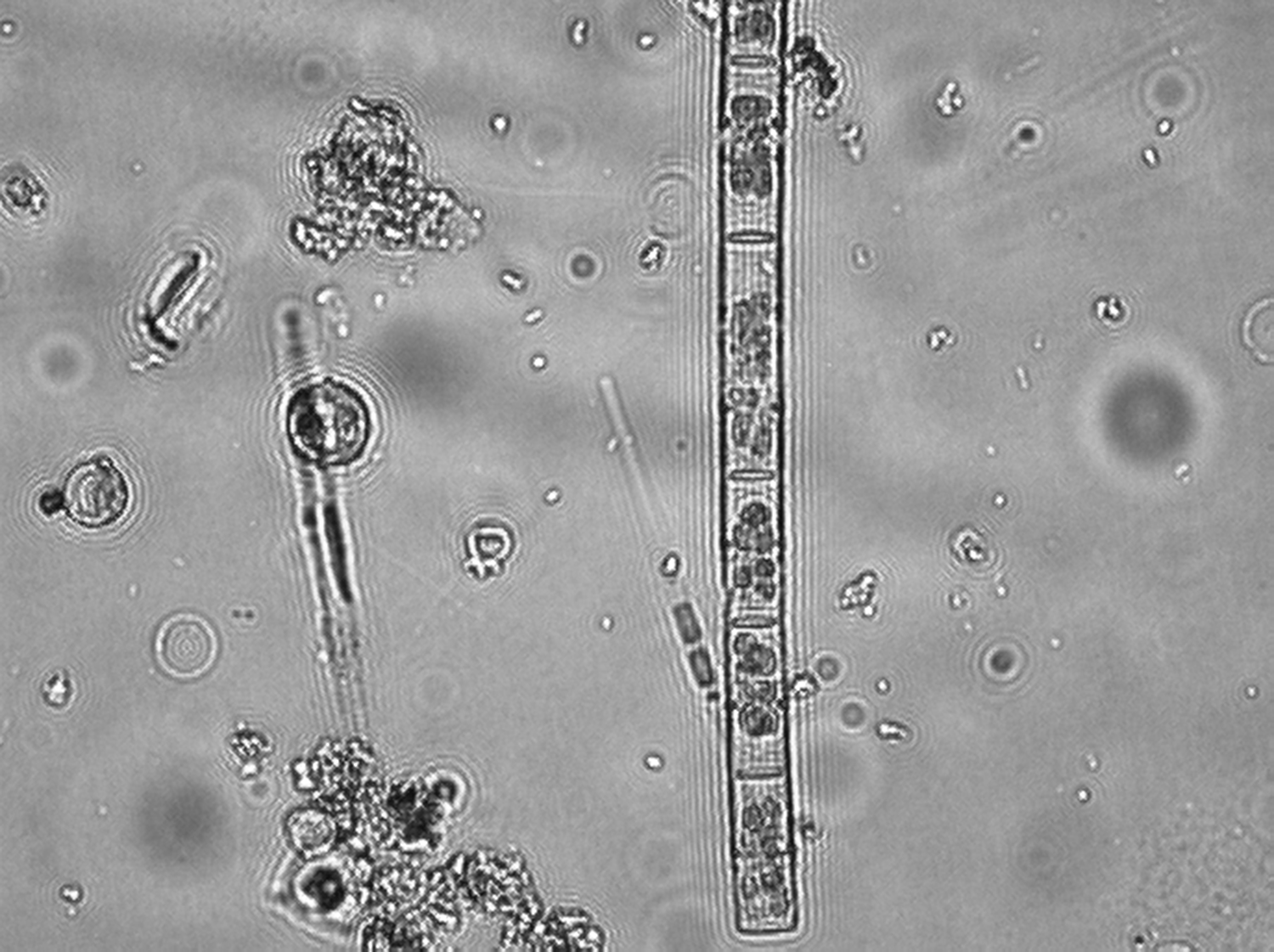 c) Melosira sp.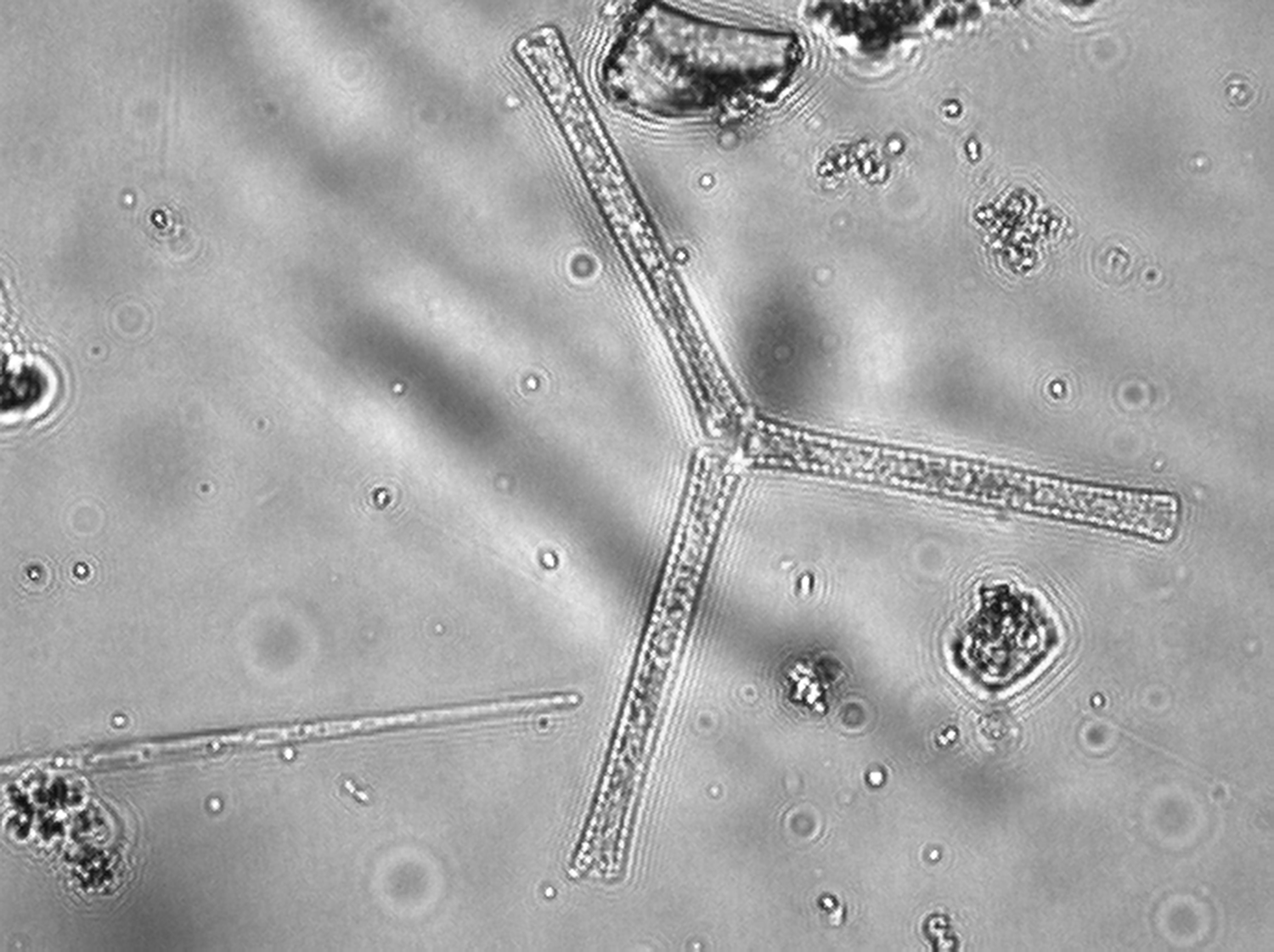 d) Asterionella sp.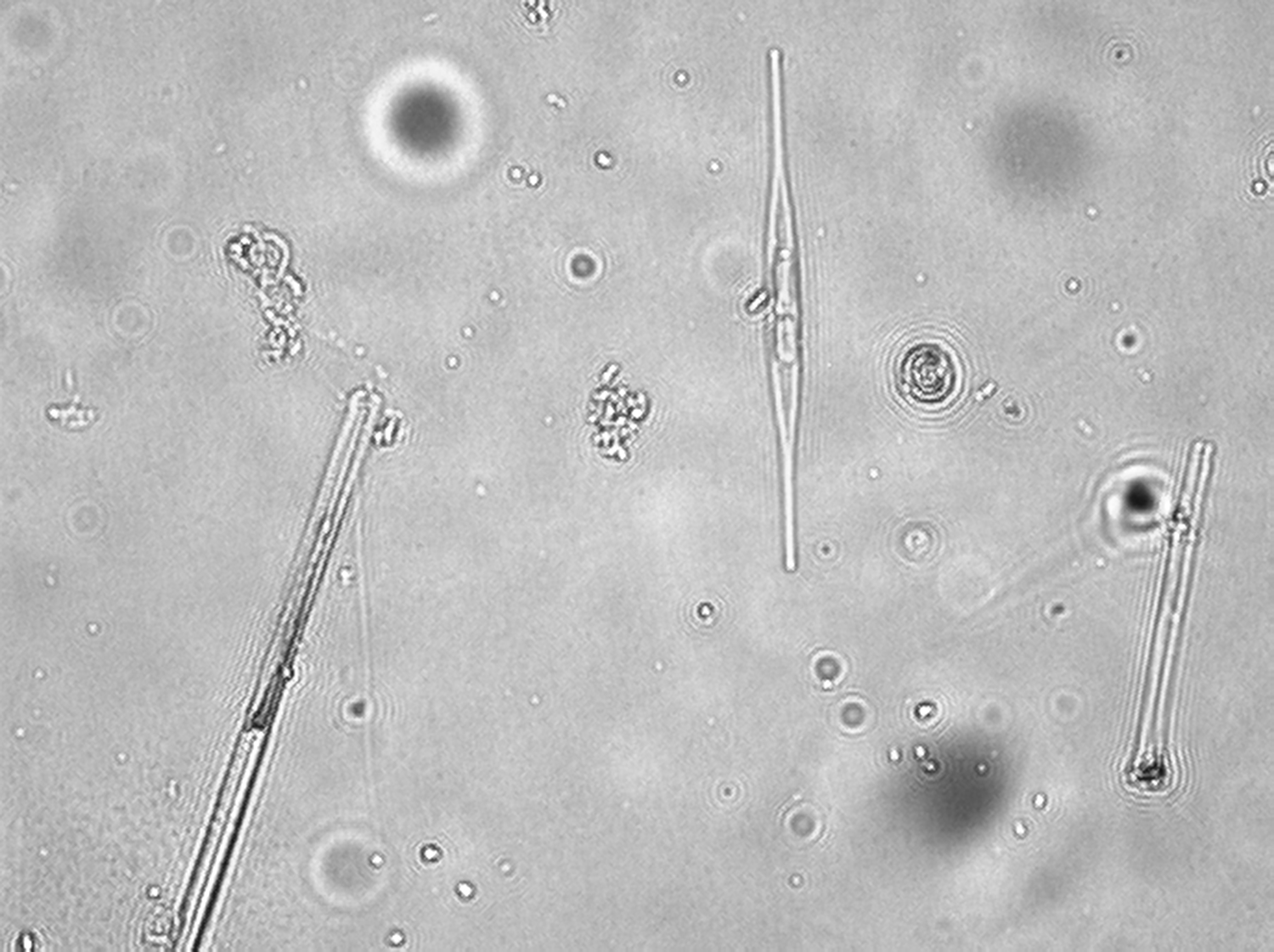 e) Nitzschia sp.NameAbbreviationMolecular weight (gmol-1)Octanol / water partition coefficientBenzophenone1BP182.2223.18Benzophenone-32BP-3228.2473.79Carbamazepine3CBZ236.2742.45Caffeine4CF194.194-0.07AnalyteTargetIon, m / zBP105BP-3151CBZ193CF194ParametersI cycleI cycleII cycleII cycleIII cycleIII cycleIV cycleIV cycleParametersI dayVII dayI dayVII dayI dayVII dayI dayVII daypH8.18.28.37.58.028.18.18.02Conductivity,  µScm-1390396394392377393351342Temperature, °C172326.324.223.5261926KMnO4  consumption , mgL-15.82.596.31412.611.410Phase of experimentBPBPBP-3BP-3CFCFCBZCBZRemoval, %Night-day circleDarkNight-day circleDarkNight-day circleDarkNight-day circleDarkB1832515545447Not calculatedNot calculatedB29029753545100